12-Month Save to Win® CertificateTruth-In-Savings DisclosureEffective date: December 18, 2020Save to Win Certificate: Each Save to Win® Certificate requires an initial deposit of $25. Account holders may make additional deposits into that certificate throughout its term. The initial deposit and all subsequent deposits mature 12 months after the date that the initial deposit is made. Each account holder is limited to one Save to Win® Certificate. Dividend Rate: As of December 18, 2020, the dividend rate is 0.45% with an Annual Percentage Yield (APY) of 0.45%. This rate is subject to change.Rate Information: The APY is a percentage rate that reflects the total amount of dividends to be paid on an account based on the rate and frequency of compounding for an annual period. For all accounts, the dividend rate and APY are fixed and will be in effect for the initial term of the accounts. For accounts subject to dividends, compounding the APY assumes that interest will remain on deposit until maturity. Dividends will not be paid if the account is closed at any time prior to maturity. Withdrawals will reduce earnings.Compounding and Crediting: For a 12-Month Save to Win® Certificate, the dividend period is daily, and dividends will be compounded and credited monthly.Minimum Balance Requirements: The minimum balance requirement for the certificate is $25. Account holders must also maintain a Regular Savings account with a minimum balance of $5.Balance Computation Method: Dividends are calculated by the daily balance method, which applies a daily periodic rate to the balance in the account each day.Accrual of Interest: Dividends will begin to accrue on non-cash deposits (e.g. checks) on the business day you make the deposit to your account. Early Withdrawal & Penalty: During the term of the Save to Win® Certificate, account holders will be allowed to make one withdrawal from the account, with a $25 penalty to be assessed at the time of withdrawal. If the early withdrawal reduces the principal below the minimum balance or a second withdrawal is performed in the 12-month term, the certificate will be closed. The Credit Union will deduct from the principal amount to cover the penalty.Exceptions to Early Withdrawal Penalties: At our option, we may pay the account before maturity without imposing an early withdrawal penalty when an account owner dies or is determined legally incompetent by a court or other body of competent jurisdiction.Transaction Limitations: Additional deposits are allowed during the term of this certificate. For every $25.00 increase in month over month balance, the certificate owner will earn one entry (up to 10 entries per month/30 entries per quarter/120 entries per year) into the savings raffle. The Savings Promotion Raffle begins on January 1, 2020 and ends December 31, 2020; however, certificates will mature 12 months after account opening. The Official Rules can be found online at www.savetowin.org and are provided upon opening the certificate. Renewal Policy: This account type will automatically renew at maturity if the balance in the Save to Win Certificate is greater than $25. The certificate will renew as a 12-month Save to Win® Certificate, with the (APY) being what is stated as our then current 12-month Save to Win® rate. If the balance in the certificate is less than $25 or if account holders choose not to renew the certificate, the funds will be transferred to the account holder’s Regular Savings account at Hoosier Hills Credit Union. You will receive a notice from the Credit Union 30 days prior to your certificate’s maturity. You will have a grace period of ten (10) calendar days to make deposits or withdrawals without penalty.Hoosier Hills Credit UnionSave to Win® Savings Promotion RaffleOFFICIAL ACCOUNT AND PRIZE ENTRY RULESThe Save to Win® Savings Promotion Raffle (“Raffle”) begins on January 1, 2020 and ends December 31, 2020 (“Raffle Period”). The following Official Account and Prize Entry Rules (“Official Rules”) apply to all HHCU Save to Win participants.Who is Eligible:Save to Win is open to all natural persons who at the time of Save to Win account opening: (a) are at least 18 years of age, (b) maintain a regular savings account in good standing with HHCU, (c) do not already hold a Save to Win account at another participating credit union, and (d) are not an officer, director, volunteer or employee of Hoosier Hills Credit Union and/or an immediate family member (spouse/child/person residing in the same household) of individuals not eligible to participate in the Raffle. Corporations, limited liability companies, partnerships, associations, sole proprietorships, trusts, business and labor organizations, other public or private entities are not eligible to participate.How to Enter: To participate in the Save to Win Raffle, Eligible Members must open a Qualifying Certificate Account with HHCU during the Raffle Period with a minimum deposit of $25. Participating Members will receive Raffle entries automatically based upon the following:Central Prize Drawings: National and Statewide Drawings will be conducted monthly, quarterly and/or annually during the Raffle Period. Participating Members will receive one (1) entry for every $25 increase in the monthly balance of the Qualifying Certificate Account at month’s end, with a maximum of then (10) entries per Participating Member per month. Participating Members are further limited to a total of thirty (30 entries for each Central quarterly prize drawing and are limited to a total of one hundred twenty (120) entries for each Central annual prize drawing.Credit Union Prize Drawings: In addition to the Central prize drawings, Hoosier Hills Credit Union will conduct its own quarterly prize drawings. Participating Members will receive the same number of entries for the Credit Union’s drawings as outlined above. The Credit Union reserves the right to change its drawing prize structure at any time upon notice to the Participating Member.Automatic Entries will be recorded by the Credit Union once the balance is calculated at month-end processing. Qualifying deposits/balances must be received and posted by the participating Credit Union by midnight Eastern Time on the last day of each month. Automatic entries are only eligible to win during the drawing period covered. Except for making deposits as described, no other action, and no other purchase or other consideration, is necessary for an entry into the prize drawing. Qualifying Certificate Account: Participating credit unions will establish Qualifying Certificate Accounts. A Qualifying Certificate Account will be a 12-Month Save to Win Certificate. A participating member is limited to one (1) Qualifying Certificate Account at one (1) participating credit union, with a minimum opening deposit. A minimum balance of $25 must be maintained in the Save to Win Certificate in order to remain open. Participating Members may deposit unlimited funds in a Qualifying Certificate Account, with an unlimited number of deposits, provided that prize entries and eligibility are limited as set forth in these rules. A participating member may make a maximum of one (1) withdrawal from their Qualifying Certificate Account during any twelve (12) month period, with an early withdrawal penalty fee of $25. More than one (1) withdrawal within any twelve (12) month period will result in the disqualification of the Participating Member’s Qualifying Certificate Account from consideration for subsequent prizes, the participating member’s forfeiture of any and all entries for monthly and quarterly prizes, and will result in the closure of the Qualifying Certificate Account. Once a Qualifying Certificate Account of an accountholder has been closed, there will be a 6-month waiting period before that accountholder can open a new Qualifying Certificate Account. Prize Eligibility: In order to be eligible to win a Prize in a drawing, a Participating Member’s Qualifying Certificate Account must be open and active through the Raffle Period. A Participating Member is limited to winning one Central Monthly Prize per month and one Central Quarterly Prize per quarter. A participating member is eligible to win both a Central Prize and a Hoosier Hills Credit Union Prize in the same drawing month or quarter. If the Qualifying Certificate Account is owned by more than one member, only the primary member under whose Taxpayer Identification Number earnings on the account would be reported to the Internal Revenue Service should such reporting be required for the account shall be deemed the Participating Member, and only the Participating Member shall be eligible to win a prize. All transactions constituting Raffle entries must occur within a state in which the principal place of business of one or more participating credit unions is located. Before receiving any prize, a Participating Member must confirm eligibility by verifying identity, age and certifying that all transactions constituting Raffle entries occurred within a state in which the principal place of business of one or more participating credit unions is located. If the Participating Member fails to do so within thirty (30) days after the Credit Union notifies the Participating Member that the he/she is a winner, the Participating Member shall forfeit the prize involved and the prize will be awarded to the first alternate winner. If a Participating Member is ineligible for the Raffle, such Participating Member will continue to be the account holder of the Qualifying Certificate Account, but deposits to the account will not constitute qualifying Raffle entries. Prizes: All cash Prizes from the Central drawings and cash Prizes from the Hoosier Hills Credit Union drawings will be deposited into the Participating Member’s traditional savings account. Cash Prizes may not be deposited in the member’s Qualifying Certificate Account. All Central drawing winners and winners from the Hoosier Hills Credit Union drawings will be selected from among all Participating Members in the Raffle Drawings. Central Monthly and Quarterly Drawings will be conducted within fourteen (14) days of the conclusion of the previous month/quarter, for which valid entries will be determined. Central Annual drawings will be conducted within thirty (30) days of the conclusion of the previous year. Winning Participating Members will be notified via telephone, email, or standard USPS mail. Prizes are non-transferrable. Participating Members need not be present at the drawing to win. HHCU is responsible for providing an IRS 1099 MISC form to its members who have received prizes from the Central drawings or prizes from the Credit Union drawings that are equal to or more than $600 for the given tax year. A complete list of Central drawing prizes as applicable from time to time will be listed on the www.savetowin.org consumer website.  Hoosier Hills Credit Union Prize Drawings: Credit Union Prize Drawings totaling $600 dollars annually with prizes each quarter will be awarded to winning members as follows: One (1) winning entry will be randomly selected to receive a $150 cash prize each quarter. Odds: Actual odds of winning are based upon the number of eligible entries received. Each eligible entry shall have a chance of winning Central Monthly and Quarterly Prizes that is equal to that of all other entries in the Raffle. For Hoosier Hills Credit Union Prizes, each eligible entry shall have a chance of winning that is equal to that of all other entries within HHCU. Except for making deposits as described, taking any other action, or purchasing any goods or services, will not increase the odds of winning. Prize Administration and Research Study. Save to Win® entries and prize drawings are submitted to and conducted by CU Solutions Group, Incorporated (CUSG), an affiliate of the Michigan Credit Union League (MCUL), a non-profit credit union trade association. The Save to Win® program is part of an ongoing research project of CUSG and Commonwealth, which entails the study of information about prize-linked savings programs and savings habits of consumers. To participate in the Raffle, the Participating Member’s Social Security Number is transmitted by the Credit Union via a secure data sharing process and then replaced with a new unique identifier by CUSG for Raffle and reporting purposes. The Participating Member’s Social Security Number will be deleted from the file by CUSG as soon as it is securely encrypted and is not stored on any third-party system or accessible by third party administrators. Information provided to CUSG by the credit unions for Participating Members under the Save to Win® program will be shared with Commonwealth for research purposes. It will not be shared with any other entity or used for any other purpose, unless an individual Participating Member has authorized disclosure of such information in writing to Commonwealth and any third parties, and only to extent of such authorization.8. Decisions: By entering the Raffle, Participating Members agree to abide by and be bound by these Official Rules and to accept the decisions of CUSG and the participating credit unions as final. Participating Members also agree to hold each participating credit union, and each third party contributing funds and/or services to the Raffle (collectively and hereinafter referred to as the “Parties”) and each of their officers, directors, employees, members and representatives, and agents harmless from any liability arising from participation in the Raffle, or the acceptance of a prize. The Parties and each of their officers, directors, employees, members, representatives, and agents are not responsible for any negligence, claims, liability, injury, property loss, or other damages of Participating Members and/or winners arising from, or in connection with, acceptance of prizes awarded or participation in the Raffle. The participating credit unions reserve the right to disqualify Participating Members who fail to follow these Official Rules or who make any misrepresentations relative to the Raffle and prize redemption. Publicity: Each winning Participating Member agrees to permit the Parties to use his/her name and likeness in promotional and other materials, via all forms of media now known or hereafter devised worldwide, in perpetuity, without any further or additional notice, attribution, permission or compensation, except where prohibited by law. 10. Compliance with Law: All issues and questions concerning the construction, validity interpretation, and enforceability of these Official Rules, or the rights and obligations of entrants, Participating Members, prize winners, and the Parties in connection with the Raffle, shall be governed by, and construed in accordance with, the substantive laws of the State of Michigan, without regard to its choice of law principles, and applicable Federal law. Matters solely between a participating credit union and its members and matters concerning the legality of a participating credit union participating in the Raffle shall be governed by, and construed in accordance with, the substantive laws of the state in which the credit union’s principal place of business is located without regard to its choice of law principles, and applicable Federal law. The Raffle is void where and to the extent prohibited by law. 10. Taxes: Winning Participating Members are solely responsible for all applicable federal, state and local taxes and any expenses associated with the prize, unless otherwise indicated. 11. Miscellaneous: The Parties may agree to substitute prizes of equivalent value, amend the rules or discontinue the Raffle at any time. The Parties disclaim any responsibility to notify Participating Members of any aspect related to the conduct of the Raffle. Written copies of these rules are available during normal business hours at any Hoosier Hills Credit Union location. Copies of the authoritative and updated rules are available at www.savetowin.org. In the event of any conflict between the rules posted on the www.savetowin.org website and any other version of the rules, the version posted on the Save to Win website will be considered the definitive and controlling version. 12. Sponsor: Hoosier Hills Credit Union is the sponsor of this promotion. Written copies of these rules are available during normal business hours at any Hoosier Hills Credit Union location. Copies of the authoritative and updated rules are available at www.savetowin.org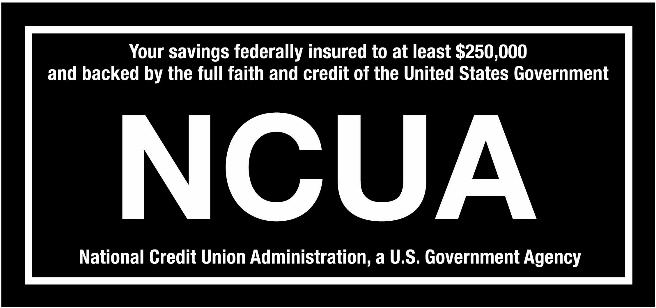 Rev 6-1-20